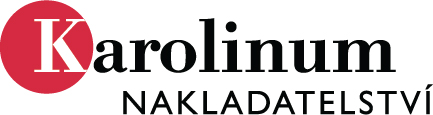 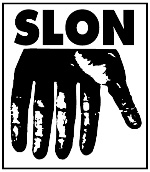 Sociologické edice
Nakladatelství KarolinumAlena MiltováAlena.Miltova@ruk.cuni.cz +420 221 183 241 / +420 777 811 927Jiří RybaJiri.Ryba@ruk.cuni.cz +420 221 183 241 / +420 737 546 741www.karolinum.cz Vážená paní, vážený pane,	na základě Vámi vyjádřeného zájmu nebo na návrh autora/-ky/-rů si Vám naše nakladatelství dovoluje představit knihu, kterou právě vydalo, formou tzv. ukázkového výtisku. Knihu dostáváte zdarma.Ke knize přikládáme tento krátký dotazník. Pošlete nám jej, prosím, vyplněný zpět. Dotazník lze vyplnit elektronicky, ke stažení je přístupný na webových stránkách Nakladatelství Karolinum (www.karolinum.cz – Pro autory – Formuláře a návody ke stažení). Prosíme Vás o zaslání vyplněného dotazníku v co nejkratší lhůtě, nejpozději do 60 dnů. 	Děkujeme Vám předem za spolupráci.		Za Sociologické edice Nakladatelství KarolinumAlena MiltováU K Á Z K O V Ý   V Ý T I S KAutor a titul: Prosíme Vás o odpovědi na následující otázky:1. Domníváte se, že by tato kniha mohla být vhodnou studijní pomůckou pro Vaše studenty?Ano	Ne	2. Doporučíte ji jako studijní pomůcku svým studentům?Ano	Ne3. Jestliže ano, prosíme Vás o uvedení názvu kursu (přednášky, semináře), event. ročníku:4. Kolik studentů navštěvuje Váš kurs:5. Kolik studentů si na základě Vašeho doporučení knihu zakoupí? Zkuste, prosím, odhadnout v %:6. Objednáte knihu pro knihovnu Vašeho pracoviště?Ano	Ne7. Jste ochoten/-tna knihu doporučit Vašemu „fakultnímu knihkupectví“?Ano	Ne	Nemáme8. Jestliže ano, sdělte nám, prosím, jeho adresu: 9. Využíváte e-knihy?10. Využili byste možnosti objednat pro studenty e-knihu pro knihovnu Vašeho pracoviště?11. Vyjádřete, prosím, svůj názor na tuto knihu. Jaké jsou její přednosti a slabiny?Uveďte, prosím, své jméno a pracoviště:Datum vyplnění dotazníku:Dotazník v elektronické formě zašlete na: Alena.Miltova@ruk.cuni.czDěkujeme Vám za vyplnění dotazníku.